Name: __________________		Name: __________________	   Class: __________________	Part ID:					Signed off:Round Peg				__________________		(5%)Square Peg				__________________		(5%)PEG BOARD				__________________		(7%)Circle extrude cut			__________________		(3%)Square extrude	 cut			__________________		(3%)Right Leg				__________________		(7%)Left Leg					__________________		(7%)Title block				__________________		(7%)Assembly       1-8 			__________________		(7%)Triangle extrude cut			__________________		(7%)Assembly       1-	11			__________________		(14%)Presentation files			__________________		(7%)Mallet					__________________		(7%)Team work (both members worked)	__________________                 (14%)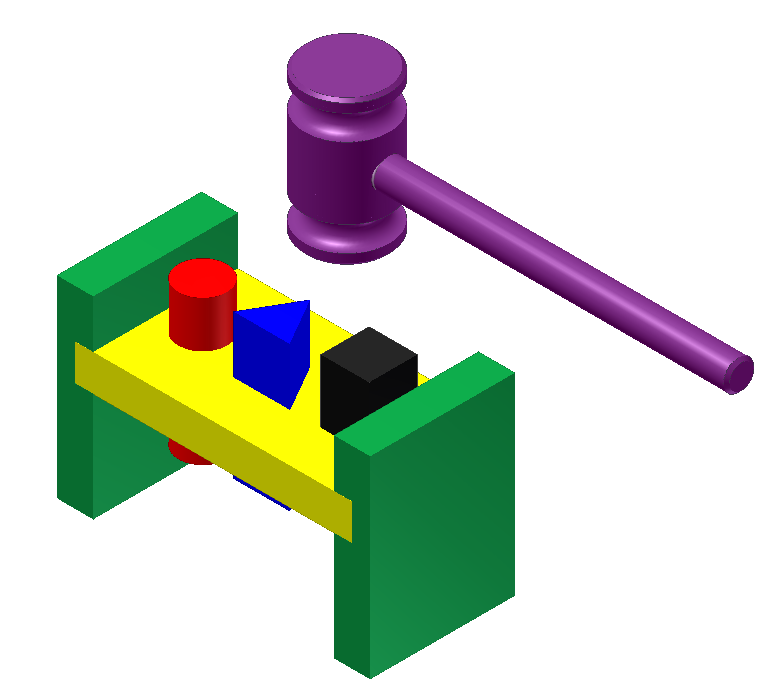 